Jesus Adriano Borges Jesus Adriano Borges Jesus Adriano Borges Brasileiro, 43 anos (11/09/77), solteiro, com filhos
Rua Eugenio Egas, 347 - Jardim Clímax
São Paulo, São Paulo - Brasil
Residencial: (011)2872-6937
Celular:(011)98203-7306
driborges11@gmail.comBrasileiro, 43 anos (11/09/77), solteiro, com filhos
Rua Eugenio Egas, 347 - Jardim Clímax
São Paulo, São Paulo - Brasil
Residencial: (011)2872-6937
Celular:(011)98203-7306
driborges11@gmail.comObjetivoObjetivoObjetivoObjetivoObjetivoConsultor Técnico e ComercialConsultor Técnico e ComercialConsultor Técnico e ComercialConsultor Técnico e ComercialConsultor Técnico e ComercialPerfil profissionalPerfil profissionalPerfil profissionalPerfil profissionalPerfil profissionalExperiência como promotor de vendas técnico, consultor técnico e comercial e mecânico automotivo atuando em rede de serviços de manutenção automotiva credenciados Bosch e também em empresas independentes.
Realização de promoção técnica de produtos e serviços, especificação e orientação quanto à correta utilização,de peças e produtos  suporte técnico sobre processos de garantias  aos clientes e apliacadores em loco.Divulgação de novos produtos, parcerias, distribuidores, prospecção de novos clientes e manutenção da rede já estabelecida.Cadastramento de novos pdvs, e atualização dos trades sobre as novidades do mercado, participação em eventos feiras, palestras, work shop, apresentações e treinamentos.Experiência como promotor de vendas técnico, consultor técnico e comercial e mecânico automotivo atuando em rede de serviços de manutenção automotiva credenciados Bosch e também em empresas independentes.
Realização de promoção técnica de produtos e serviços, especificação e orientação quanto à correta utilização,de peças e produtos  suporte técnico sobre processos de garantias  aos clientes e apliacadores em loco.Divulgação de novos produtos, parcerias, distribuidores, prospecção de novos clientes e manutenção da rede já estabelecida.Cadastramento de novos pdvs, e atualização dos trades sobre as novidades do mercado, participação em eventos feiras, palestras, work shop, apresentações e treinamentos.Experiência como promotor de vendas técnico, consultor técnico e comercial e mecânico automotivo atuando em rede de serviços de manutenção automotiva credenciados Bosch e também em empresas independentes.
Realização de promoção técnica de produtos e serviços, especificação e orientação quanto à correta utilização,de peças e produtos  suporte técnico sobre processos de garantias  aos clientes e apliacadores em loco.Divulgação de novos produtos, parcerias, distribuidores, prospecção de novos clientes e manutenção da rede já estabelecida.Cadastramento de novos pdvs, e atualização dos trades sobre as novidades do mercado, participação em eventos feiras, palestras, work shop, apresentações e treinamentos.Experiência como promotor de vendas técnico, consultor técnico e comercial e mecânico automotivo atuando em rede de serviços de manutenção automotiva credenciados Bosch e também em empresas independentes.
Realização de promoção técnica de produtos e serviços, especificação e orientação quanto à correta utilização,de peças e produtos  suporte técnico sobre processos de garantias  aos clientes e apliacadores em loco.Divulgação de novos produtos, parcerias, distribuidores, prospecção de novos clientes e manutenção da rede já estabelecida.Cadastramento de novos pdvs, e atualização dos trades sobre as novidades do mercado, participação em eventos feiras, palestras, work shop, apresentações e treinamentos.Experiência como promotor de vendas técnico, consultor técnico e comercial e mecânico automotivo atuando em rede de serviços de manutenção automotiva credenciados Bosch e também em empresas independentes.
Realização de promoção técnica de produtos e serviços, especificação e orientação quanto à correta utilização,de peças e produtos  suporte técnico sobre processos de garantias  aos clientes e apliacadores em loco.Divulgação de novos produtos, parcerias, distribuidores, prospecção de novos clientes e manutenção da rede já estabelecida.Cadastramento de novos pdvs, e atualização dos trades sobre as novidades do mercado, participação em eventos feiras, palestras, work shop, apresentações e treinamentos.FormaçãoFormaçãoFormaçãoFormaçãoFormaçãoEscolaridade
Superior completo.Graduação técnologo
Gestão da Qualidade, Universidade Paulista (UNIP).Curso TécnicoTécnico em mecânica, ETEC Getúlio Vargas.
Ctta BOSCH Cursos de Aperfeiçoamento     .   Elétro eletrônica 1/2/3Freios convencional e freios absInjeção Eletrônica convencional           Injeção diretaBaterias automotivasFiltros de ar,óleo,combustívelIgnição velas,cabos,bobinas         Arefecimento         Elétrica ,Alternadores ,Motor de partida Utilização de scanner de diagnosticosMotores 3 cilindros         Diesel mecânico         Bombas injetora          Diesel eletrônico /commom rail         Carros elétricos e híbridosEscolaridade
Superior completo.Graduação técnologo
Gestão da Qualidade, Universidade Paulista (UNIP).Curso TécnicoTécnico em mecânica, ETEC Getúlio Vargas.
Ctta BOSCH Cursos de Aperfeiçoamento     .   Elétro eletrônica 1/2/3Freios convencional e freios absInjeção Eletrônica convencional           Injeção diretaBaterias automotivasFiltros de ar,óleo,combustívelIgnição velas,cabos,bobinas         Arefecimento         Elétrica ,Alternadores ,Motor de partida Utilização de scanner de diagnosticosMotores 3 cilindros         Diesel mecânico         Bombas injetora          Diesel eletrônico /commom rail         Carros elétricos e híbridosEscolaridade
Superior completo.Graduação técnologo
Gestão da Qualidade, Universidade Paulista (UNIP).Curso TécnicoTécnico em mecânica, ETEC Getúlio Vargas.
Ctta BOSCH Cursos de Aperfeiçoamento     .   Elétro eletrônica 1/2/3Freios convencional e freios absInjeção Eletrônica convencional           Injeção diretaBaterias automotivasFiltros de ar,óleo,combustívelIgnição velas,cabos,bobinas         Arefecimento         Elétrica ,Alternadores ,Motor de partida Utilização de scanner de diagnosticosMotores 3 cilindros         Diesel mecânico         Bombas injetora          Diesel eletrônico /commom rail         Carros elétricos e híbridosEscolaridade
Superior completo.Graduação técnologo
Gestão da Qualidade, Universidade Paulista (UNIP).Curso TécnicoTécnico em mecânica, ETEC Getúlio Vargas.
Ctta BOSCH Cursos de Aperfeiçoamento     .   Elétro eletrônica 1/2/3Freios convencional e freios absInjeção Eletrônica convencional           Injeção diretaBaterias automotivasFiltros de ar,óleo,combustívelIgnição velas,cabos,bobinas         Arefecimento         Elétrica ,Alternadores ,Motor de partida Utilização de scanner de diagnosticosMotores 3 cilindros         Diesel mecânico         Bombas injetora          Diesel eletrônico /commom rail         Carros elétricos e híbridosEscolaridade
Superior completo.Graduação técnologo
Gestão da Qualidade, Universidade Paulista (UNIP).Curso TécnicoTécnico em mecânica, ETEC Getúlio Vargas.
Ctta BOSCH Cursos de Aperfeiçoamento     .   Elétro eletrônica 1/2/3Freios convencional e freios absInjeção Eletrônica convencional           Injeção diretaBaterias automotivasFiltros de ar,óleo,combustívelIgnição velas,cabos,bobinas         Arefecimento         Elétrica ,Alternadores ,Motor de partida Utilização de scanner de diagnosticosMotores 3 cilindros         Diesel mecânico         Bombas injetora          Diesel eletrônico /commom rail         Carros elétricos e híbridosIdiomasIdiomasIdiomasIdiomasIdiomas           Inglês:  nível  básico                Epanhol:  nível  básico           Inglês:  nível  básico                Epanhol:  nível  básico           Inglês:  nível  básico                Epanhol:  nível  básico           Inglês:  nível  básico                Epanhol:  nível  básico           Inglês:  nível  básico                Epanhol:  nível  básicoHistórico profissionalRobert Bosch jvl -De Abril/2016 a outubro / 2019(Empresa multinacional de engenharia e eletrônica) 
Promotor de vendas técnico / Consultor 
Atuação como consultor técnico, dando suporte a vendas, consultoria comercial, orientação de estoque e curva ABC.Consultoria para layout de empresa, verificação do número de compras e implantação do sistema de monitoramento de compras. Histórico profissionalRobert Bosch jvl -De Abril/2016 a outubro / 2019(Empresa multinacional de engenharia e eletrônica) 
Promotor de vendas técnico / Consultor 
Atuação como consultor técnico, dando suporte a vendas, consultoria comercial, orientação de estoque e curva ABC.Consultoria para layout de empresa, verificação do número de compras e implantação do sistema de monitoramento de compras. Histórico profissionalRobert Bosch jvl -De Abril/2016 a outubro / 2019(Empresa multinacional de engenharia e eletrônica) 
Promotor de vendas técnico / Consultor 
Atuação como consultor técnico, dando suporte a vendas, consultoria comercial, orientação de estoque e curva ABC.Consultoria para layout de empresa, verificação do número de compras e implantação do sistema de monitoramento de compras. Histórico profissionalRobert Bosch jvl -De Abril/2016 a outubro / 2019(Empresa multinacional de engenharia e eletrônica) 
Promotor de vendas técnico / Consultor 
Atuação como consultor técnico, dando suporte a vendas, consultoria comercial, orientação de estoque e curva ABC.Consultoria para layout de empresa, verificação do número de compras e implantação do sistema de monitoramento de compras. Histórico profissionalRobert Bosch jvl -De Abril/2016 a outubro / 2019(Empresa multinacional de engenharia e eletrônica) 
Promotor de vendas técnico / Consultor 
Atuação como consultor técnico, dando suporte a vendas, consultoria comercial, orientação de estoque e curva ABC.Consultoria para layout de empresa, verificação do número de compras e implantação do sistema de monitoramento de compras. Robert bosch- De Fevereiro/2011 a Abril/2016
 (Empresa de médio porte no segmento de promoções e serviços) 
Promotor de vendas técnico
Atuação como promotor técnico de conceito de rede e equipamentos de diagnóstico automotivo para a rede  Bosch.
Realização de promoção técnica de produtos e serviços, especificação e orientação quanto à utilização e suporte técnico e de garantias  aos clientes da rede de serviços da bosch .Velocitynet - De Dezembro/2004 a Outubro/2007 
 (Empresa de pequeno porte no segmento de logística e transporte) 
Motociclista
Atuação como courier, responsável por coletas e entregas.Origin automotiva – De Dezembro/1999 até Julho/2000
 (Empresa de pequeno porte no segmento de reparação e manutenção automotiva) 
Mecânico Atuação como mecânico automotivo.Robert bosch- De Fevereiro/2011 a Abril/2016
 (Empresa de médio porte no segmento de promoções e serviços) 
Promotor de vendas técnico
Atuação como promotor técnico de conceito de rede e equipamentos de diagnóstico automotivo para a rede  Bosch.
Realização de promoção técnica de produtos e serviços, especificação e orientação quanto à utilização e suporte técnico e de garantias  aos clientes da rede de serviços da bosch .Velocitynet - De Dezembro/2004 a Outubro/2007 
 (Empresa de pequeno porte no segmento de logística e transporte) 
Motociclista
Atuação como courier, responsável por coletas e entregas.Origin automotiva – De Dezembro/1999 até Julho/2000
 (Empresa de pequeno porte no segmento de reparação e manutenção automotiva) 
Mecânico Atuação como mecânico automotivo.Robert bosch- De Fevereiro/2011 a Abril/2016
 (Empresa de médio porte no segmento de promoções e serviços) 
Promotor de vendas técnico
Atuação como promotor técnico de conceito de rede e equipamentos de diagnóstico automotivo para a rede  Bosch.
Realização de promoção técnica de produtos e serviços, especificação e orientação quanto à utilização e suporte técnico e de garantias  aos clientes da rede de serviços da bosch .Velocitynet - De Dezembro/2004 a Outubro/2007 
 (Empresa de pequeno porte no segmento de logística e transporte) 
Motociclista
Atuação como courier, responsável por coletas e entregas.Origin automotiva – De Dezembro/1999 até Julho/2000
 (Empresa de pequeno porte no segmento de reparação e manutenção automotiva) 
Mecânico Atuação como mecânico automotivo.Robert bosch- De Fevereiro/2011 a Abril/2016
 (Empresa de médio porte no segmento de promoções e serviços) 
Promotor de vendas técnico
Atuação como promotor técnico de conceito de rede e equipamentos de diagnóstico automotivo para a rede  Bosch.
Realização de promoção técnica de produtos e serviços, especificação e orientação quanto à utilização e suporte técnico e de garantias  aos clientes da rede de serviços da bosch .Velocitynet - De Dezembro/2004 a Outubro/2007 
 (Empresa de pequeno porte no segmento de logística e transporte) 
Motociclista
Atuação como courier, responsável por coletas e entregas.Origin automotiva – De Dezembro/1999 até Julho/2000
 (Empresa de pequeno porte no segmento de reparação e manutenção automotiva) 
Mecânico Atuação como mecânico automotivo.Robert bosch- De Fevereiro/2011 a Abril/2016
 (Empresa de médio porte no segmento de promoções e serviços) 
Promotor de vendas técnico
Atuação como promotor técnico de conceito de rede e equipamentos de diagnóstico automotivo para a rede  Bosch.
Realização de promoção técnica de produtos e serviços, especificação e orientação quanto à utilização e suporte técnico e de garantias  aos clientes da rede de serviços da bosch .Velocitynet - De Dezembro/2004 a Outubro/2007 
 (Empresa de pequeno porte no segmento de logística e transporte) 
Motociclista
Atuação como courier, responsável por coletas e entregas.Origin automotiva – De Dezembro/1999 até Julho/2000
 (Empresa de pequeno porte no segmento de reparação e manutenção automotiva) 
Mecânico Atuação como mecânico automotivo.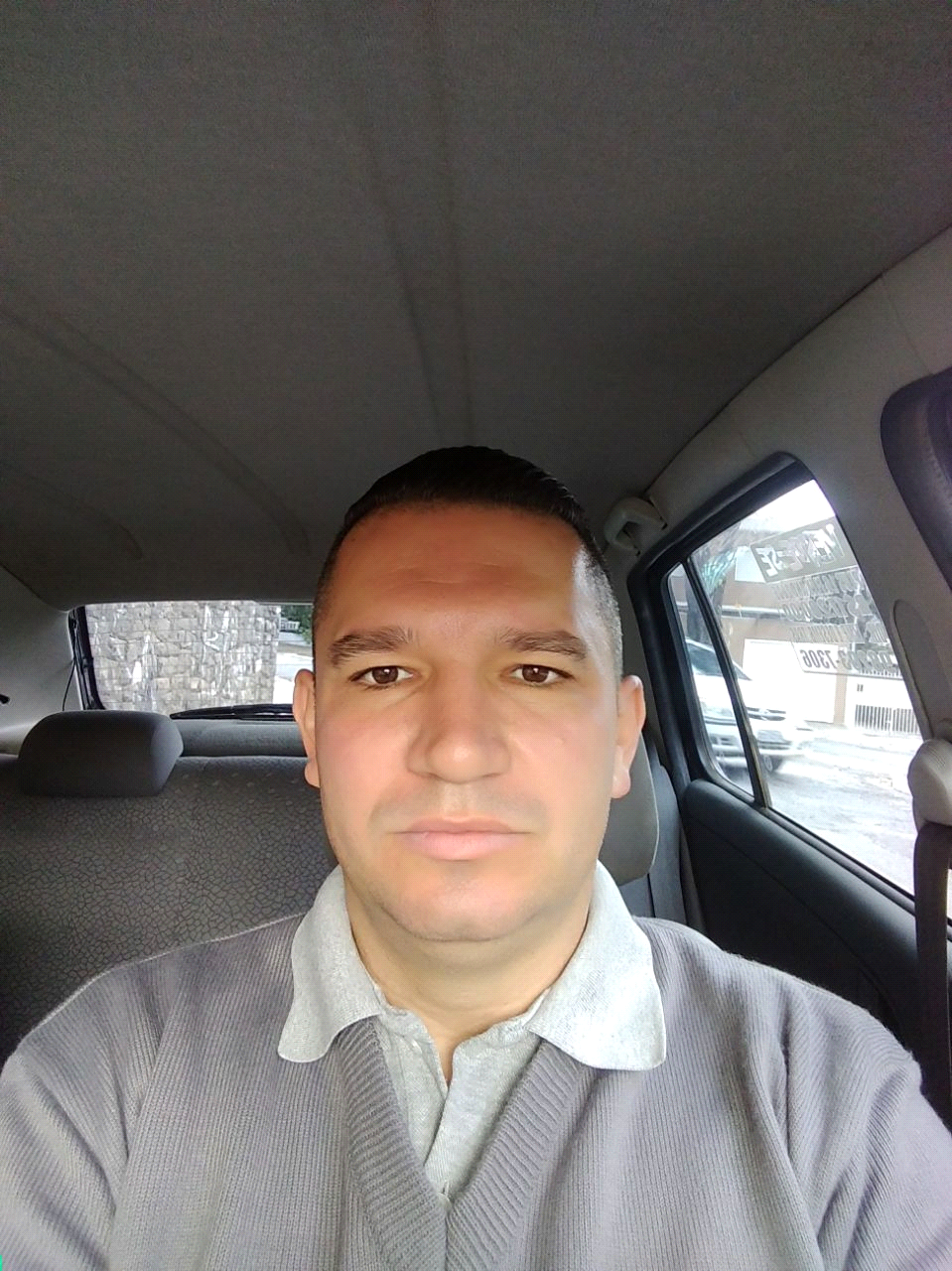 